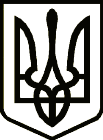 УКРАЇНАСРІБНЯНСЬКА СЕЛИЩНА РАДАЧЕРНІГІВСЬКОЇ ОБЛАСТІРІШЕННЯ(двадцять перша сесія сьомого скликання)30 серпня  2019 року смт СрібнеПро внесення змін до рішення  двадцятої сесії селищноїради сьомого скликання від 21 червня 2019 року«Про затвердження переліку проектів, які можуть реалізовуватися за рахунок коштів субвенцій з державного бюджету місцевимбюджетам на здійснення заходів щодо соціально-економічного розвиткуокремих територій в 2019 році»       Керуючись Законом України «Про місцеве самоврядування в Україні»та враховуючи Витяг з Розпорядження Кабінету Міністрів України  від 10.07.2019 №500-р «Деякі питання розподілу у 2019 році субвенції з державного бюджету місцевим бюджетам на здійснення заходів щодо соціально-економічного розвитку окремих територій»,селищна рада вирішила:           1.Внести зміни до рішення двадцятої сесії селищної ради сьомого скликання від 21 червня 2019 року «Про затвердження переліку проектів,  які можуть реалізовуватися за рахунок  коштів субвенцій з державного бюджету місцевим бюджетам на здійснення заходівщодо соціально-економічного розвитку окремих територій в 2019 році», а саме до Додатку 1 «Перелік проектів,які можуть реалізовуватися за рахунок  коштів субвенцій з державного бюджету місцевим бюджетам на здійснення заходівщодо соціально-економічного розвитку окремих територій в 2019 році»:           1.1. В позиції 2 Додатку 1 цифри «80» замінити цифрами «30»; 1.2. Доповнити Додаток 1 позицією 6 такого змісту: «6.Придбання комплекту одягу для сцени для відділу культури та туризмуСрібнянської селищної радина суму 50,0тис.грн– головний розпорядник коштів відділ культури та туризму Срібнянської селищної ради».2.Забезпечити оприлюднення цього  рішення згідно з діючим законодавством.3.Контроль за виконанням даного рішення покласти на постійну комісію з питань бюджету, соціально-економічного розвитку та інвестиційної  діяльності.Секретар  ради         І.МАРТИНЮК